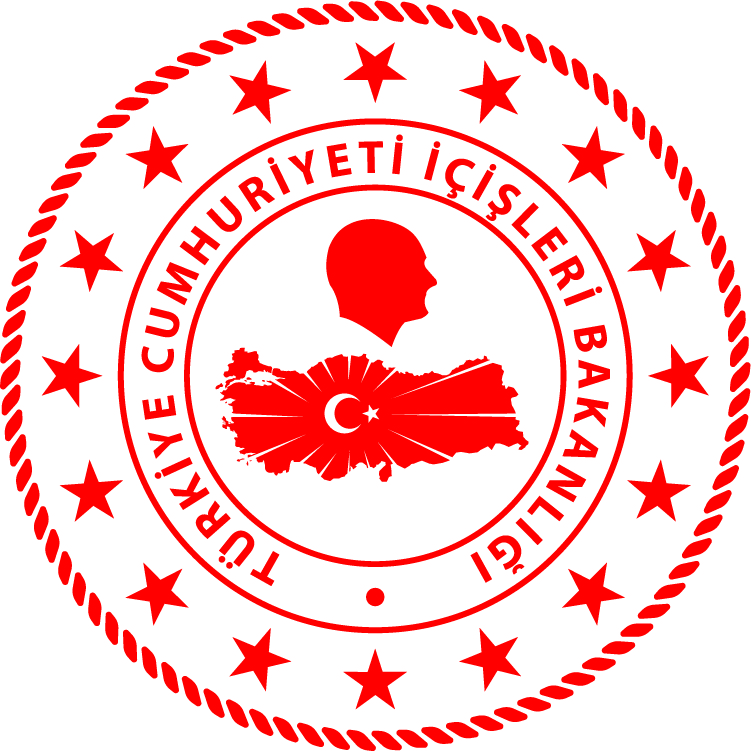 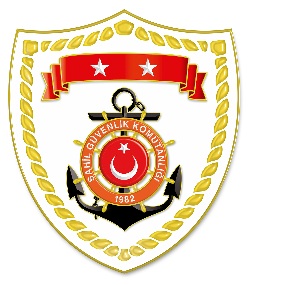 Aegean Region*Statistical information given in the table may vary because they consist of data related incidents which were occured and turned into search and rescue operations.The exact numbers at the end of the related month is avaliable on sg.gov.tr/irregular-migration-statisticsNUDATELOCATION/PLACE AND TIMEIRREGULAR MIGRATION ASSETTOTAL NUMBER OF APPREHENDED FACILITATORS/SUSPECTTOTAL NUMBER OF  APPREHENDED 
MIGRANTS/PERSONNATIONALITY OF APPREHENDED 
MIGRANTS ON THE BASIS OF DECLARATION121 March 2020Off the Coast of İZMİR/Dikili11.21Speed Boat-99 Suriye222 March 2020Off the Coast of İZMİR/Çeşme03.12Inflatable Boat-219 Kongo, 4 Togo, 3 Central Africa,
 2 Angola, 2 Somali, 1 Syria 322 March 2020Off the Coast of İZMİR/Çeşme05.20Inflatable Boat-4032 Kongo, 2 Syria, 2 Somali,
 2 Angola, 1 Palestine, 1 Central Africa 422 March 2020Off the Coast of MUĞLA/Bodrum07.20Inflatable Boat-166 Pakistan, 4 Kongo, 3 Cameroon,
 2 Afghanistan, 1 Central Africa522 March 2020Off the Coast of AYDIN/Didim09.19Inflatable Boat-3415 Lebanon, 12 Syria, 7 Somali